Complete the facts about Romeo and Juliet using your place value knowledge. Then represent the number in another 3 ways. Romeo and Juliet Facts Write the number in wordsCreate a pictorial representation of the numberUse expanded formWrite a problem using the numberIn Romeo and Juliet, there are a total of ………………… lines.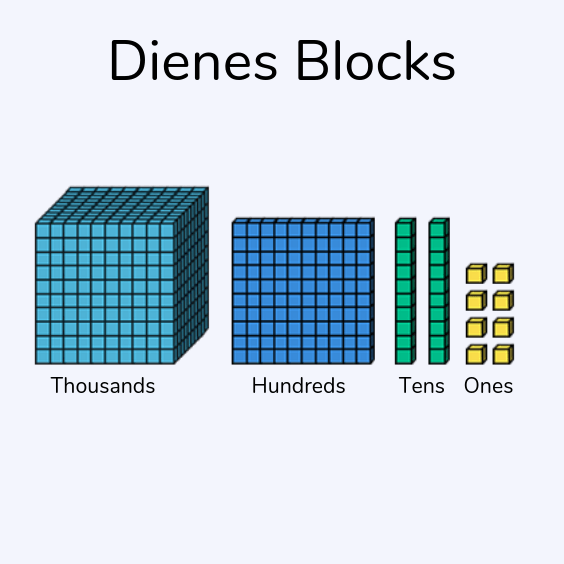 The play was written in …………………In March …………………, Mary Saunderson became almost certainly the first woman to play Juliet on the professional stage.The film Gnomeo & Juliet was released in ………………“West Side Story” was hugely influential adaptation of Romeo and Juliet in ……………… 